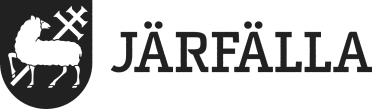 		2021-xx-xx	1 (1)LOV Daglig verksamhet och korttidsvistelse,  Dnr Son 2021/310ANSÖKNINGSFORMULÄRUnderskrift av behörig företrädare eller en digital signering:Namnteckning NamnförtydligandeFöretagsnamnOrganisationsnummer:Besöksadress:Postadress:Telefon:Fax:Hemsida:Kontaktperson för ansökan:    Telefon till kontaktperson:    Mejladress till kontaktperson:Avtalsansvarig:    Telefon till avtalsansvarig:    Mejladress till avtalsansvarig: